Young Artist Showcase Submission Worksheet 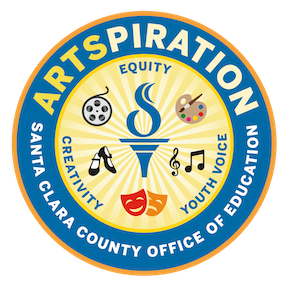  Nombre: ________________________________ Grado ________________________________ Maestra/ Maestro: _______________________________ This worksheet is to brainstorm your ideas before turning in the artwork online. Ask your teacher or parent for help, if needed.¿Cuál es el nombre/título de su obra de arte?¿Qué materiales utilizo?¿Cómo ha sido representada su voz, por medio de este arte? Que inspiró esta pieza?¿Tuvo su obra cambios de la idea original a la pieza terminada?¿Qué le hace sentirse más orgulloso/orgullosa cuando usted mira su propio arte?